ЧЕРКАСЬКА МІСЬКА РАДА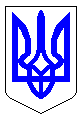 ЧЕРКАСЬКА МІСЬКА РАДАВИКОНАВЧИЙ КОМІТЕТРІШЕННЯВід 17.05.2016 № 578Про утворення комісії для прийому –передачі мереж теплопостачання  у власність територіальної громадиНа виконання рішення Черкаської міської ради від 13.05.2016 №2-568 «Про прийняття мереж теплопостачання у власність територіальної громади міста Черкаси»  та ст. 29 Закону України «Про місцеве самоврядування в Україні», виконавчий комітет Черкаської міської ради  ВИРІШИВ:	1. Утворити комісію для прийому-передачі  мереж   теплопостачання  на баланс КПТМ  «Черкаситеплокомуненерго» у складі:  Голова комісії: Овчаренко С.А. -  перший заступник  міського   голови   з   питань    діяльності виконавчих органів ради.		Члени комісії:	Гордієнко Я.М. - заступник начальника управління – начальник відділу обліку комунального майна управління власністю департаменту економіки та розвитку Черкаської міської ради;	Наумчук А.М. - начальник управління житлово-комунального господарства департаменту житлово-комунального комплексу Черкаської міської ради;	Джулай М.В. -  заступник   директора	з експлуатації КПТМ «Черкаситеплокомуненерго»;	Братко В.В. - головний  бухгалтер  КПТМ  «Черкаситеплокомун-енерго»;	Сисоєв Є.В.-  начальник      виробничо-технічного     відділу    КПТМ «Черкаситеплокомуненерго»;	Кудін С.М. - начальник дільниці №4 КПТМ «Черкаситепло-комуненерго»;	Директоренко В.І. - начальник дільниці №6  КПТМ «Черкаситепло-комуненерго»;	Мулявка Г.О. - начальник дільниці №7 КПТМ «Черкаситепло-комуненерго»;	Здовбицький О.А. - начальник дільниці №1 КПТМ «Черкаситепло-комуненерго»;	Шемшур В.Г. - начальник дільниці №2 КПТМ «Черкаситепло-комуненерго»;          Боровий В. П. - начальник дільниці №10  КПТМ «Черкаситеплокомун-енерго»;	 Березняк В.Г. - начальник дільниці №5  КПТМ «Черкаситеплокомуне-нерго».          2. Голові комісії Овчаренку С.А.  акт прийому-передачі подати на затвердження виконавчого комітету  Черкаської міської ради в місячний термін з дня прийняття цього рішення.	3. Контроль за виконанням рішення покласти на директора департаменту економіки та розвитку Удод І.І.Міський голова                                                                                  А.В. Бондаренко